普通化學實驗室（一）緊急逃生路線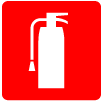 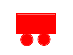 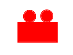 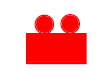 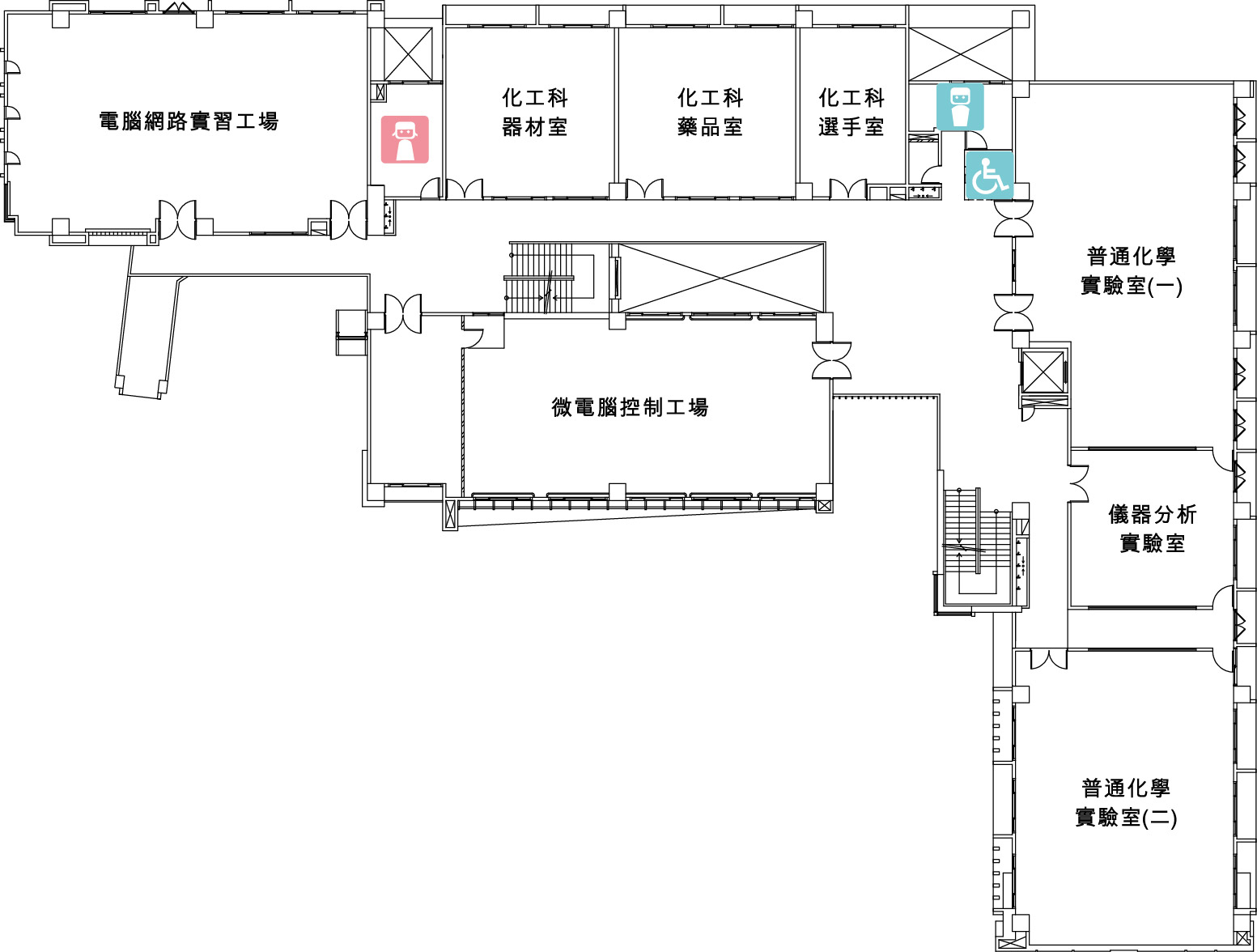 